Bescheinigung für die Berufsqualifizierende 
Tätigkeit III (BQT 3a) gemäß PsychThApprO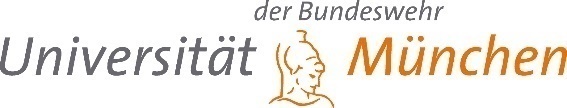 Frau/Herrhat das Praktikum(Name der/des betreuenden approb. Psychologen/in)
Eine Kooperationsvereinbarung mit der UniBw M liegt vor.Im Rahmen des Praktikums wurden:450 Stunden Präsenzzeit als studienbegleitendes Übungspraktikum in der stationären oder teilstationären Versorgung (Einrichtungen der psychotherapeutischen, psychiatrischen, psychosomatischen, neuropsychologischen Versorgung oder in interdisziplinären Behandlungszentren mit Psychotherapieschwerpunkt) abgeleistetIndividuelle erbrachte Leistungen gemäß Dokumentation in Logbuch / Checkliste.(Name approbierte/r Psychotherapeut/in in Druckbuchstaben)Vor- und Nachname:Geburtsdatum und -ort:Matrikelnummer:vombisim Umfang vonArbeitsstunden in der EinrichtungAnschrift:unter Betreuung vonabsolviert.Ort und DatumStempel und Unterschrift approbierter Psychotherapeut oder Leitung der Einrichtung